				DOSSIER D’INSCRIPTION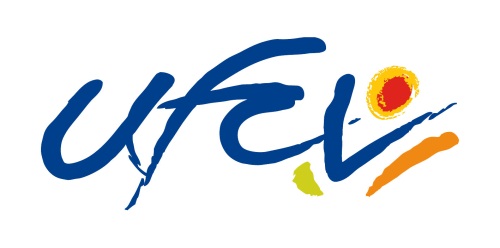 Accueil PériscolaireLundi, Mardi, Jeudi, Vendredi48 av de Lignan33370 Fargues-St-Hilaire05 56 56 55 45alfarguessthilaire@ufcv.frEnfantNom : …………………………………………………..	Prénom : …………………………………………..	Nationalité : …………………………………..Sexe :    F - M				Date et Lieu de naissance : …………………………………………………………………………..N° de sécurité sociale :  …………………………………………………………………..	Ecole fréquentée : ……………………………………….Domicilié chez (parents, père, mère, grands parents, autre…) :  …………………………’……….Assurance couvrant l’enfant (photocopie en annexe) : …………………………………..		Mutuelle :  …………………………………..Responsable(s) légal/légaux (Père et/ou mère)(nom, prénom)Père : ………………………………….……………..	Mère : ……………………………………..…..	Situation familiale :  ………………………..(marié, pacsé, célibataire, veuf,union maritale, divorcé, séparé…)Adresse :	……………………………………………..	Téléphone : …………………………………..		……………………………………………..		……………………………………………..	Adresse mail : ……………………………………………..……..Code Postal : ……………………….……………..	Ville : …………………………………..Profession du père: ……………………….……………..	Profession de la mère : ………………………………….. N° de téléphone pro : ……………………….………….	N° de téléphone pro : ……………………..……………..Ville : ……………………………………….’………………….. 	Ville : ……………………’………………….’…………………..Nombre total d’enfants :	…….…	Nombre d’enfants à charge : …….…		Régime : ……………………..	                                                                                                                                                                                                                                                                                                                                                                                                                                                                                                                                                                                                                                                                                                                                                                                                                                                                                                                                                                                                                                                                                                                                                                                                                                                                                                                    (général, edf, sncf, ratp, msa, autres…)Numéro allocataire CAF :  ………………………..		Personnes autorisées à récupérer l’enfant (et numéros de téléphone) : …………………………………………………………………………………………………………………………………………………………………………………..…….………………………………………………………………………………………………………………………………………………………………………………………………………………………………Je soussigné…………………………………………………………………certifie comme exact ces renseignements, j’ai pris note du règlement intérieur et m’engage à le respecter.Date :									Signature :12DOSSIER MEDICALEnfantNom : …………………………………………………..	Prénom : …………………………………………..	Sexe :    F - M				Date et Lieu de naissance : …………………………………………………………………………..Vaccinations (à remplir à partir du carnet de santé)Vaccins pratiques, dates :…………………………………………………………………………………………………………………………………………………………………………………..…….……………………………………………………………………………………………………………………………………………………………………………….……….…………………………………………………………………………………………………………………………………………………………………………………..…….……………………………………………………………………………………………………………………………………………………………………………….……….…………………………………………………………………………………………………………………………………………………………………………………..…….……………………………………………………………………………………………………………………………………………………………………………….……….Vaccinations à jour :					oui		nonAutres informations (à remplir à partir du carnet de santé)Indiquez ici les régimes alimentaires, les problèmes de santé, allergies, diabolo, handicap… (en cas de PAI le joindre en annexe) :…………………………………………………………………………………………………………………………………………………………………………………..…….……………………………………………………………………………………………………………………………………………………………………………….……….…………………………………………………………………………………………………………………………………………………………………………………..…….……………………………………………………………………………………………………………………………………………………………………………….……….…………………………………………………………………………………………………………………………………………………………………………………..…….……………………………………………………………………………………………………………………………………………………………………………….……….Médecin traitant : ………………………………………………………………………………..………..Commune : ……………………..Téléphone : ……………………..				Je soussigné, responsable de l’enfant, déclare exacts les renseignements portés sur cette fiche et autorise le responsable du centre de loisirs à prendre, le cas échéant, toutes mesures rendues nécessaires par l’état de santé de l’enfant sur conseil médical.Date :         						Signature :                                                                          